Opening Prayer:  Lord Jesus Christ, we have come together in Your name to work for the good of our school, Immaculate Heart of Mary. Surround us with Your invisible presence and pour Your spirit upon us. Make us use Your gifts in a spirit of trust, love and understanding, so that the children of IHM may experience an abundance of light, compassion, and peace. Let harmony reign among us, and let us keep our eyes ever fixed upon you. AmenOld Business -August Meeting minutes were approved. New BusinessAdministrator Report-Chris Kolakovich/Kyle Burkholder Upcoming Events at IHM. NWEA testing has begun. Band program will begin next week. James Conroy is the new band teacher.  Grandparents  day mass for the first grade class is  Sept 23 and reception will follow the mass. The class of 1972 will have their 50th anniversary and will have a school tour. There will be Noon dismissal on  Sept 30. Start of school update: The start of school is Going well. Meet the teacher night and back to school night went well. We have completed the first round of drills for  tornado, fire and lock down. Enrollment interest update: We have been busy with school tours. IPS restructuring has caused an uptick in interest in tours and enrollment.          b. 	 SC Items-Emily Campbell Approval of Bylaws. The bylaws have been approved by parish council. Emily has signed them and will send them back to parish council. Once they sign they will send to Father Bob to sign. Community-Connectivity Committee: PTO will have occasional coffee and doughnuts after Friday morning mass. Oktoberfest Fund-a Need: Fund a need ideas are Robotics lead the way kits.  Other ideas, padding for the basketball poles, padding for the  gaga pit. Parish Counsel Updates: no updates.  Spirit of IHM- Date is set for January 21, 2023 at 6:30 PM.  5.   Committee ReportsPTO: ASE up and running. PTO taking over the Library and getting volunteers. Bringing back the poinsettia sale by the 7th and 8th grade.The  trash bag sale by  6th grade will also be returning. Money raised will be for DC trips. Finance Report: budget sent.  Safety Committee: Discussed hiring a consultant that will help address the safety needs between the Parish and School. Athletic Committee: no updateFacilities Committee: no updateFamily Faith Committee: no updateTechnology Committee: will start a committee in october. Academic Standards: no updateMarketing Committee: Discussed meeting every third Thursday at 8am. 6.   Strategic PlanningRevisited timelineDiscussed Survey ResultsDiscussed the Next StepsIHM School Commission Meeting AgendaIHM School Commission Meeting AgendaIHM School Commission Meeting Agenda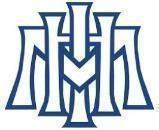 Immaculate Heart of MaryCatholic Grade SchoolIndianapolis, IndianaX  Chris KolakovichX  Kyle BurkholderX  Andy HazelX  Amy MartinX  Anna GilleyX  Frank Otte☐  Matt LordX  Emily CampbellX  Jennifer CvarX  Krista RoseberryX Jenn Herrman X Betsy JeatranX Claire Becker PTO☐ Julie Otte PTO☐ Mike Wessel FinanceTuesday, September 6 , 2022School Library 6:30 pm StartAccess Code: See cover emailTuesday, September 6 , 2022School Library 6:30 pm StartAccess Code: See cover emailIHM Mission Statement - Immaculate Heart of Mary School provides an exceptional academic experience grounded in making God known, loved, and served.IHM Strategic Vision - At Immaculate Heart of Mary School, we “R” respectful, responsible, and reverent, grounded in a Christ-centered, Catholic community that is committed to the highest standards of academic excellence and dedicated to developing students’ emotional and spiritual well-being.